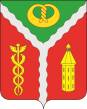 АДМИНИСТРАЦИЯГОРОДСКОГО ПОСЕЛЕНИЯ ГОРОД КАЛАЧКАЛАЧЕЕВСКОГО МУНИЦИПАЛЬНОГО РАЙОНАВОРОНЕЖСКОЙ ОБЛАСТИПОСТАНОВЛЕНИЕот «11» 02 2020 года № 40г. КалачОб организации обучения неработающего населения в области гражданской обороны и защиты от чрезвычайных ситуаций природного и техногенного характераВо исполнение требований Федерального закона Российской Федерации от 12.02.1998 №28-ФЗ «О гражданской обороне», Федерального закона Российской Федерации от 21.12.1994 №68-ФЗ «О защите населения и территорий от чрезвычайных ситуаций природного и техногенного характера», в соответствии с постановлениями Правительства Российской Федерации от 02.11.2000 №841 «Об утверждении положения об организации обучения населения в области гражданской обороны» и от 04.09.2003 №547 «О подготовке населения в области защиты от чрезвычайных ситуаций природного и техногенного характера», в целях совершенствования подготовки населения в области гражданской обороны, защиты от чрезвычайных ситуаций природного и техногенного характера, администрация городского поселения город Калач постановляет:1. Подготовку неработающего населения в области гражданской обороны, защиты от чрезвычайных ситуаций природного и техногенного характера проводить в рамках единой системы подготовки населения в области гражданской обороны и защиты населения от чрезвычайных ситуаций и осуществлять по месту жительства на базе учебно-консультационных пунктов.2. При подготовке неработающего населения в области ГО и защиты от ЧС обеспечить получение знаний, умений и навыков в ходе прохождения обучения по программам в области ГО и защиты от ЧС, участия в тренировках и других практических мероприятиях по ГО и защите от ЧС, информирование и пропаганду знаний в данных областях, самостоятельной подготовки.3. Обеспечить качество реализации всех видов подготовки, без уменьшения количества неработающего населения, охватываемого ими.4. Вести информирование населения о чрезвычайных ситуациях через средства массовой информации и по иным каналам информации о прогнозируемых и возникших чрезвычайных ситуациях, принимаемых мерах по обеспечению безопасности населения и территорий, приемах и способах защиты, а также проведение пропаганды знаний в области гражданской обороны, защиты населения и территорий от чрезвычайных ситуаций, в том числе обеспечения безопасности людей на водных объектах, и обеспечения пожарной безопасности.5. Основные усилия в работе по обучению неработающего населения сосредоточить на обучении населения навыкам практического применения средств радиационной, химической и биологической защиты в ходе проведения занятий, учений и тренировок по ГО и защите от ЧС с учётом использования в процессе обучения новейших образцов средств индивидуальной защиты и приборов радиационного и химического контроля; активном использовании Общероссийской комплексной системы информирования и оповещения населения в местах массового пребывания людей (ОКСИОН) и иных автоматизированных систем информационного обеспечения населения для повышения качества подготовки в области защиты от ЧС; создании и оборудовании мест обучения и учебных объектов для подготовки неработающего населения в области ГО и защиты от ЧС.6. Методическое руководство, координацию и контроль за подготовкой неработающего населения в области защиты от чрезвычайных ситуаций возложить на уполномоченного по вопросам ГОЧС.7. Провести анализ и подвести итоги деятельности по подготовке и обучению населения в области гражданской обороны и защиты от чрезвычайных ситуаций природного и техногенного характера в 2019 году:7.1. Подготовка населения в области гражданской обороны, защиты от чрезвычайных ситуаций природного и техногенного характера, пожарной безопасности и безопасности людей на водных объектах осуществлялась в соответствии с требованиями нормативных правовых актов Российской Федерации и Воронежской области, что позволило в целом решить задачу подготовки неработающего населения к действиям при угрозе и возникновении опасностей, присущих ЧС и военным конфликтам, поддерживать на минимально необходимом уровне знания населением правил поведения, основных способов защиты и порядка действий в ЧС, правил и способов безопасного поведения в повседневной жизни с учетом всего спектра опасностей, безопасности на водных объектах, пожарной безопасности при нахождении на природе, правилам действий в условиях бытовых опасностей и на дорогах, отработке навыков действий при угрозе и возникновении опасностей, присущих ЧС и военным конфликтам, в том числе и по сигналу "ВНИМАНИЕ ВСЕМ!", по применению способов и средств зашиты, а также оказанию первой помощи.7.2. Обучение неработающего населения проводилось на базе учебно-консультационных пунктов, на сходах граждан, а также в ходе самостоятельной подготовки по специальной литературе, брошюрам и памяткам.7.3. В 2019 году было запланировано провести обучение двухсот человек из числа неработающего населения, фактически обучено двести человек.7.4. На протяжении года велось информирование населения об угрозе и факте возникновения чрезвычайных ситуаций, в т.ч. природных пожарах и половодье, пропаганда знаний в области гражданской обороны чрез СМИ районную газету «Калачеевские зори», информационную панель МКУ «РДК «Юбилейный», местную радиовещательную сеть «Новый мир», официальный сайт администрации городского поселения город Калач в телекоммуникационной сети Интернет, размещение информационных стендов и наглядной агитации, распространение памяток и листовок, при проведении сходов граждан, в ходе персональных бесед при посещении граждан, проживающих в зоне затопления/подтопления паводковыми водами.7.5. Занятое население прошло обучение по месту работы и учебы.8. Утвердить План мероприятий по обучению неработающего населения в области гражданской обороны и защиты от чрезвычайных ситуаций природного и техногенного характера на 2020 год (далее - План мероприятий), согласно приложению №1.9. Утвердить Программу обучения неработающего населения в области гражданской обороны и защиты от чрезвычайных ситуаций природного и техногенного характера на 2020 год на учебно-консультационных пунктах, согласно приложению №2.10. Утвердить План работы учебно-консультационных пунктов городского поселения город Калач на 2020 год, согласно приложению №3.11. Сформировать учебные группы из числа неработающего населения для прохождения обучения на базе учебно-консультационных пунктов городского поселения город Калач в 2020 году.12. Продолжительность учебного года определить с 28 января по 30 ноября 2020 года.13. Ответственным исполнителям пунктов Плана обеспечить их выполнение.14. Занятия с неработающим населением проводить по утвержденной тринадцатичасовой программе, с учетом самостоятельной работы населения с учебно-методической литературой (чтение учебной литературы, брошюр, памяток, пособий, просмотр тематических учебных видеороликов). 15. Для проведения занятий и консультаций привлекать лиц, прошедших подготовку в специализированных учебных заведениях.По медицинским темам и вопросам психологической подготовки занятия проводят с привлечением медицинских работников по согласованию с БУЗ ВО «Калачеевская районная больница».Для отработки наиболее сложных вопросов и тем, проведения практических занятий, тренировок привлекаются работники, специально уполномоченные на решение задач по вопросам ГОЧС.Подготовка работников учебно-консультационных пунктов (УКП), консультантов из числа активистов проводится на курсах гражданской обороны городского округа город Воронеж.К обучению неработающего населения привлекать специалистов администрации городского поселения город Калач, учреждений культуры, связи и информации, образования, здравоохранения.16. Обучение неработающего населения осуществлять путем проведения занятий и консультаций, пропагандистских и агитационных мероприятий, привлечения населения к участию в тренировках по гражданской обороне и защите от чрезвычайных ситуаций.16.1. Основными задачами при подготовке населения в области ГОЧС считать обучение населения правилам поведения, основным способам защиты и действиям в чрезвычайных ситуациях, приемам оказания первой медицинской помощи пострадавшим, правилам пользования средствами индивидуальной и коллективной защиты.16.2. Особое внимание при обучении неработающего населения обращать на умение действовать в чрезвычайных ситуациях, характерных для территории городского поселения город Калач, воспитание у людей чувства высокой ответственности за свою подготовку и подготовку членов своей семьи к защите от чрезвычайных ситуаций мирного и военного времени.16.3. Обеспечить пропаганду знаний в области гражданской обороны и защиты населения от ЧС с использованием средств массовой информации и наглядной агитации.17. В целях повышения уровня подготовки неработающего населения привести учебно-материальную базу в соответствие требованиям новых примерных программ обучения неработающего населения в области ГО и защиты от ЧС. Внедрять подготовку населения с применением электронного обучения.18. Повысить ответственность руководителей учений и тренировок по ГО и защите от ЧС за качественную отработку учебных вопросов с работниками муниципальных организаций, неработающего населения и обучающихся.19. Руководителям УКП обеспечить планирование, организацию и ход учебного процесса, состояние учебно-материальной базы, осуществление взаимодействия по вопросам обучения с уполномоченным на решение задач по вопросам ГОЧС.20. В течение года, особенно в преддверии половодья, пожароопасного периода, купального сезона, ледостава обеспечить размещение памяток, информационных материалов и обучающих фильмов на официальном сайте администрации для самостоятельного изучения гражданами.21. Для пропаганды знаний в области защиты населения и территорий от чрезвычайных ситуаций среди неработающего населения активно использовать все доступные средства.22. Провести тренировку по эвакуации сотрудников муниципальных и казенных учреждений из административных и производственных помещений при возникновении пожара или угрозы совершения террористического акта.23. Рекомендовать руководителям организаций всех форм собственности на территории городского поселения город Калач, в том числе в организациях, осуществляющих образовательную деятельность, организовать и осуществлять обучение работников по гражданской обороне и способам защиты от опасностей при возникновении чрезвычайных ситуаций природного и техногенного характера:- выделить необходимые средства для материально-технического оснащения учебных уголков и приобретения необходимой учебно-методической литературы и наглядных пособий;- организовать обеспечение информацией о возможных чрезвычайных ситуациях, учитывая особенности муниципального образования, и террористических акциях.- сформировать учебные группы и назначить ответственных за проведение занятий;- осуществлять контроль за ходом и качеством обучения работников.24. Опубликовать настоящее постановление в официальном периодическом издании «Вестник муниципальных правовых актов городского поселения город Калач Калачеевского муниципального района Воронежской области», а также разместить на официальном сайте администрации городского поселения город Калач с телекоммуникационной сети Интернет.25. Контроль за исполнением настоящего постановления оставляю за собой.Приложение № 1 к постановлению администрации городского поселения город Калач от «11» 02 2020 г. № 40ПЛАН мероприятий по обучению неработающего населения в области гражданской обороны и защиты от чрезвычайных ситуаций природного и техногенного характера на 2020 годПриложение №2 к постановлению администрации городского поселения город Калач от «11» 02 2020 г. № 40Программа обучения неработающего населения в области гражданской обороны и защиты от чрезвычайных ситуаций природного и техногенного характера на учебно-консультационных пунктах на 2020 годI. Общие положенияПрограмма обучения неработающего населения в области гражданской обороны и защиты от чрезвычайных ситуаций природного и техногенного характера (далее - Программа) является одним из элементов единой системы подготовки населения в области гражданской обороны и защиты от чрезвычайных ситуаций природного и техногенного характера.Программа определяет основы организации и порядок обязательного обучения неработающего населения в целях подготовки их к умелым действиям при угрозе и возникновении аварий, катастроф и стихийных бедствий, а также опасностей, возникающих при ведении военных действий или вследствие этих действий, с учетом специфических особенностей муниципального образования.Программа определяет методику обучения неработающего населения, тематику и расчет часов, определяющих базовое содержание подготовки, а также требования к уровню знаний, умений и навыков неработающего населения, прошедшего обучение.Основными задачами обучения являются:- усвоение источников поражающих факторов при ЧС, характерных для места проживания неработающего населения, видов оружия массового поражения;- изучение способов защиты от опасностей, возникающих при ЧС и военных конфликтах;- изучение действий по сигналу «ВНИМАНИЕ ВСЕМ!»;- изучение приемов оказания первой помощи пострадавшим;- выработка навыков пользования средствами индивидуальной защиты;- освоение практического применения полученных знаний для обеспечения безопасности жизнедеятельности.II. Организация обучения1. Обучение неработающего населения в области гражданской обороны и защиты от чрезвычайных ситуаций природного и техногенного характера организуется в соответствии с требованиями Федеральных законов от 12.02.1998 «28-ФЗ "О гражданской обороне" и от 21.12.1994№68-ФЗ "О защите населения и территорий от чрезвычайных ситуаций природного и техногенного характера", постановлений Правительства Российской Федерации от 04.09.2003 № 547 "О порядке подготовки населения в области защиты от чрезвычайных ситуаций природного и техногенного характера" и от 02.11.2000 № 841 "Об утверждении Положения об организации обучения населения в области гражданской обороны", приказов и указаний Министерства Российской Федерации по делам гражданской обороны, чрезвычайным ситуациям и ликвидации последствий стихийных бедствий, "Организационно-методических указаний по подготовке населения Российской Федерации в области гражданской обороны, защиты от чрезвычайных ситуаций, обеспечения пожарной безопасности и безопасности людей на водных объектах на 2016-2020 годы".2. Программа является одним из элементов единой системы подготовки населения в области гражданской обороны и защиты от чрезвычайных ситуаций природного и техногенного характера.Программа определяет основы организации и порядок обязательного обучения неработающего населения в целях подготовки к умелым действиям при угрозе возникновения и возникновении аварий, катастроф и стихийных бедствий, а также опасностей, возникающих при военных конфликтах или вследствие этих конфликтов, с учетом особенностей территорий и задач, выполняемых муниципальными звеньями ТП РСЧС.Базовое содержание подготовки неработающего населения в области гражданской обороны и защиты от чрезвычайных ситуаций природного и техногенного характера и рассчитана по объему на 15 часов.3. Обучение неработающего населения проводится на учебно-консультационных пунктах при администрации городского поселения город Калач, учебных заведениях, жилищно-эксплуатационных органах (управляющих компаниях), ТОСах.4. Для проведения занятий создаются учебные группы из жителей индивидуальных жилых домов близлежащих улиц или нескольких многоквартирных домов одного района городского поселения. Состав группы формируется в составе 10-15 человек. При создании учебных групп желательно учитывать возраст, состояние здоровья, уровень подготовки обучаемых по вопросам гражданской обороны и защиты от чрезвычайных ситуаций. В каждой из них назначается старший.Для проведения занятий и консультаций привлекаются нештатные инструкторы (консультанты), специалисты жилищно-эксплуатационных органов, прошедшие подготовку на курсах гражданской обороны в учебно-методическом центре ГУ МЧС Воронежской области. По медицинским темам и по вопросам психологической подготовки занятия проводят работники органов здравоохранения. Для отработки наиболее сложных тем, проведения практических занятий, тренировок привлекаются штатные работники органов управления ГОЧС и преподаватели курсов гражданской обороны.Руководителей учебных групп назначают руководители организаций и объектов, на базе которых созданы учебно-консультационные пункты.5. Занятия по темам 4, 5 и 7 проводятся на собственной учебной материальной базе или на базе прикрепленных объектов экономики. Они должны обеспечиваться необходимым имуществом и оборудованием, учебными и наглядными пособиями. При этом предпочтение отдается техническим средствам обучения, образцам средств защиты, измерительной аппаратуре, специальной технике ведения спасательных и других неотложных работ. На занятиях следует проводить дискуссии, обучающие игры, в том числе и компьютерные, использовать диапозитивы, учебные кинофильмы, видео- и аудиоматериалы.6. Руководителям организаций и объектов, на базе которых созданы учебно-консультационные пункты, предоставляется право с учетом местных физико-географических условий, особенностей контингента обучаемых, степени усвоения ранее изученных вопросов и других факторов корректировать расчет времени, отводимого на изучение отдельных тем Программы, уточнять формы и методы проведения занятий. Вышеуказанные особенности, а также разбивка тем на отдельные занятия должны найти отражение в рабочих программах, разрабатываемых в учебно-консультационных пунктах.7. Руководящий состав гражданской обороны и муниципального звена территориальной подсистемы РСЧС, администрации городского поселения город Калач и организаций оказывают организационную, техническую и методическую помощь руководителям учебных групп, осуществляют постоянный контроль за подготовкой и проведением занятий, о чем делают соответствующую запись в журнале учета занятий.8. Ответственность за организацию обучения неработающего населения возлагается на главу администрации городского поселения город Калач.9. В ходе занятий серьезное внимание должно уделяться психологической подготовке обучаемых, выработке у них уверенности в надежности и эффективности мероприятий гражданской обороны и единой государственной системы предупреждения и ликвидации чрезвычайных ситуаций, воспитанию стойкости, готовности действовать в сложной обстановке, при высокой организованности и дисциплине.10. Учебный год завершается итоговым занятием. Оно проводится в целях проверки результатов обучения, закрепления полученных знаний и практических навыков. При этом обучаемые сдают зачет в объеме изученной программы с выполнением практического задания (норматива) по одной из тем программы.III. Планируемые результаты обученияВ результате обучения неработающее население должно:знать:- основные требования руководящих документов по вопросам гражданской обороны и защиты населения в чрезвычайных ситуациях;- задачи и возможности единой государственной системы предупреждения и ликвидации чрезвычайных ситуаций в обеспечении защиты населения в чрезвычайных ситуациях природного и техногенного характера;- основные мероприятия гражданской обороны и ОТП РСЧС по защите населения от опасностей, возникающих при ведении военных действий или вследствие этих действий, а также от последствий чрезвычайных ситуаций природного и техногенного характера;- основные принципы, средства и способы защиты от чрезвычайных ситуаций мирного и военного времени, а также правила поведения при их возникновении; - методы формирования у людей психологической устойчивости к стрессовому воздействию факторов чрезвычайных ситуаций, пути привития навыков управления своим психологическим состоянием;уметь:- четко действовать по сигналам оповещения, практически выполнять основные мероприятия защиты от опасностей, возникающих при ведении военных действий или вследствие этих действий, а также от чрезвычайных ситуаций природного и техногенного характера; - защищать себя и членов семьи от чрезвычайных ситуаций мирного и военного времени, четко и уверенно действовать в случае производственной аварии на своем объекте;- пользоваться средствами коллективной и индивидуальной защиты, приборами радиационной и химической разведки;- оказывать первую медицинскую помощь при травмах и повреждениях.YI. Тематика и расчет часов учебных занятийV. Содержание тем занятийТема 1. Нормативно-правовое регулирование по подготовке к защите и по защите населения, материальных и культурных ценностей от опасностей военного характера, чрезвычайных ситуаций и пожаровЗаконодательство Российской Федерации в области гражданской обороны, защиты населения от чрезвычайных ситуаций природного и техногенного характера и обеспечения пожарной безопасности.Права и обязанности граждан в области гражданской обороны, защиты от чрезвычайных ситуаций природного и техногенного характера и пожарной безопасности.Структура, задачи, состав сил и средств ГО и ОТП РСЧС.Тема 2. Оповещение о чрезвычайных ситуациях. Действия населения по предупредительному сигналу «ВНИМАНИЕ ВСЕМ!» и речевым информациям штабов по делам ГО и ЧС.Порядок оповещения о стихийных бедствиях, об угрозе аварии или её возникновения, а также об угрозе или нападении противника. Варианты речевых информаций при авариях на химически опасных объектах, на атомных энергетических установках, при угрозах землетрясений, наводнений.Отработка практических действий по сигналу «ВНИМАНИЕ ВСЕМ!» при нахождении дома, на улице, в общественном месте и городском транспорте.Тема 3. Опасности, возникающие при ведении военных действий или вследствие этих действий, при чрезвычайных ситуациях и пожарах. Основные мероприятия по подготовке к защите и по защите населения от них.Опасности военного характера и присущие им особенности. Поражающие факторы ядерного, химического, бактериологического и обычного оружия.Виды и характеристики источников чрезвычайных ситуаций. Поражающие факторы источников чрезвычайных ситуаций.Виды пожаров и их поражающие факторы.Оповещение. Действия населения при оповещении о чрезвычайных ситуациях в мирное время и об опасностях, возникающих при ведении военных действий или вследствие этих действий.Эвакуация и рассредоточение. Защита населения путем эвакуации. Эвакуация и ее цели. Принципы и способы эвакуации. Эвакуационные органы. Порядок проведения эвакуации.Средства индивидуальной защиты органов дыхания. Гражданские фильтрующие противогазы. Их назначение, устройство и подбор. Детские фильтрующие противогазы. Их назначение, устройство и порядок применения. Камеры защитные детские, их назначение, устройство и порядок применения. Назначение и устройство респираторов, правила пользования ими. Простейшие средства защиты органов дыхания, их защитные свойства, порядок изготовления и пользования.Средства индивидуальной защиты кожи. Их назначение и классификация. Простейшие средства защиты кожи и их свойства. Элементы герметизации одежды при использовании ее в качестве средств защиты кожи.Медицинские средства индивидуальной защиты. Содержание, назначение и порядок применения. Индивидуальные противохимические пакеты. Назначение и порядок пользования ими.Санитарная обработка людей. Частичная санитарная обработка, ее назначение и порядок проведения. Полная санитарная обработка, ее назначение и порядок проведения.Повышение защитных свойств помещений от проникновения радиоактивных, отравляющих и аварийно-химических опасных веществ.Защита продуктов питания, фуража и воды от заражения радиоактивными, отравляющими веществами и бактериальными средствами.Организация защиты сельскохозяйственных животных и растений от заражения.Тема 4. Действия населения в чрезвычайных ситуациях природного характера.Понятия об опасном природном явлении, стихийном бедствии и источниках чрезвычайных ситуаций природного характера. Классификация и характеристика чрезвычайных ситуаций природного характера.Стихийные бедствия геофизического, геологического характера (землетрясения, оползни, сели, обвалы и др.). Их причины и последствия. Действия населения при оповещении о стихийных бедствиях геофизического и геологического характера, во время и после их возникновения.Стихийные бедствия метеорологического характера (ураганы, бури, смерчи, метели, мороз и др.). Причины их возникновения и последствия. Действия работников при оповещении о стихийных бедствиях метеорологического характера, во время их возникновения и после окончания.Стихийные бедствия гидрологического характера (наводнения, паводки, и др.). Причины их возникновения и последствия. Действия работников при оповещении о стихийных бедствиях гидрологического характера, во время их возникновения и после окончания.Природные пожары. Причины их возникновения и последствия. Предупреждение лесных пожаров. Привлечение населения к борьбе с лесными пожарами. Действия работников при возникновении лесных пожаров.Массовые инфекционные заболевания людей, сельскохозяйственных животных и растений. Основные пути передачи инфекции и их характеристика. Противоэпидемические и санитарно-гигиенические мероприятия в очаге бактериального заражения. Организация и проведение режимных и карантинных мероприятий. Особенности осуществления специфических противоэпизоотических и противоэпифитотических мероприятий.Тема 5. Действия населения в чрезвычайных ситуациях техногенного характера.Радиоактивное заражение местности при авариях на АЭС. Понятие о дозах облучения, уровнях загрязнения различных поверхностей и объектов (тела человека, одежды, техники, местности, поверхности животных), продуктов питания, фуража и воды.Понятия об аварии и катастрофе. Классификация чрезвычайных ситуаций техногенного характера и их характеристика.Радиационно-опасные объекты. Аварии с выбросом радиоактивных веществ и их последствия. Ионизирующее излучение. Доза облучения. Единицы измерения. Источники облучения населения. Основные зоны безопасности в период нормального функционирования радиационно-опасного объекта. Последствия радиационных аварий. Виды радиационного воздействия на людей и животных. Классификация возможных последствий облучения людей. Степени лучевой болезни. Однократное и многократное облучение организма человека и его последствия. Действия населения: при оповещении об аварии с выбросом радиоактивных веществ; при эвакуации; при нахождении в доме; при движении по зараженной местности. Соблюдение специального режима поведения при проживании на местности с повышенным радиационным фоном. Йодная профилактика, необходимость и порядок ее проведения.Химически опасные объекты. Аварии с выбросом аварийно-химически опасных веществ (АХОВ) и их последствия. Классификация аварийно-химически опасных веществ по характеру воздействия на организм человека. Характеристика наиболее распространенных аварийно-химически опасных веществ. Действия населения: при оповещении об аварии на химически опасном объекте; при эвакуации; при отсутствии возможности эвакуации; при выходе из зоны заражения. Неотложная помощь при поражении АХОВ.Пожароопасные и взрывоопасные производства. Пожары и взрывы в жилых, общественных зданиях и на промышленных предприятиях. Общие сведения о пожарах и взрывах, их возникновении и развитии. Основные поражающие факторы пожара и взрыва. Предупреждение пожаров и взрывов. Действия населения при возникновении пожаров и взрывов. Особенности поведения людей при сильном задымлении, при загорании электроприборов. Действия человека, оказавшегося в завале после взрыва. Правила пользования первичными средствами пожаротушения (огнетушителями).Аварии на гидродинамически опасных объектах. Общие сведения о гидротехнических сооружениях, гидродинамически опасных объектах и гидродинамических авариях. Поражающие факторы и последствия гидродинамических аварий. Основные меры по защите населения от гидродинамических аварий. Действия населения: при заблаговременном оповещении о гидродинамической аварии; при внезапной опасности разрушения плотины; после аварии и спада воды.Транспортные аварии. Аварии на железнодорожном транспорте, их основные причины и последствия. Правила безопасного поведения при пользовании железнодорожным транспортом. Действия пассажиров при крушении поезда и при пожаре в поезде.Аварии на воздушном транспорте, их основные причины и последствия. Основные и аварийные запасные выходы, используемые для экстренной эвакуации из самолета. Действия авиапассажиров в случае аварии: при взлете и посадке; при декомпрессии (разгерметизации салона); при пожаре в самолете; при вынужденной посадке самолета на воду. Индивидуальные и групповые спасательные средства.Аварии на водном транспорте, их основные причины и последствия. Действия пассажиров при объявлении шлюпочной тревоги. Особенности оставления судна прыжком в воду. Действия пассажиров при нахождении в спасательном плавательном средстве. Правила пользования индивидуальными спасательными средствами.Аварии на автомобильном транспорте, их причины и последствия. Действия участников дорожного движения: при угрозе или возникновении дорожно-транспортного происшествия (ДТП); при падении автомобиля в воду. Правила безопасного поведения участников дорожного движения.Аварии на общественном транспорте (автобус, троллейбус, трамвай, электричка), их причины и последствия. Действия пассажиров автобуса, троллейбуса, трамвая при аварийной ситуации (столкновении, перевороте, опрокидывании); при пожаре; при падении транспорта в воду. Действие пассажиров при пожаре в вагоне электропоезда, при аварийной остановке.Источники облучения населения и загрязнения местности при авариях на АЭС и других радиационно-опасных объектах. Доза облучения. Единица измерения поглощенной дозы облучения. Степени лучевой болезни. Степени загрязнения различных поверхностей и объектов (тела человека, одежды, техники, местности, поверхности животных), продуктов питания, фуража и воды. Определение их при помощи измерителя мощности дозы ИМД-5 (ДП-5В).Тема 6. Приборы радиационной разведки и дозиметрического контроля, работа с ними.Приборы радиационной разведки: рентгенметр, ИМД-5, ДП-5В (А, Б) и бортовой измеритель мощности дозы ИМД-21-Б, рентгенометр ДП-3Б.Бытовые дозиметрические приборы, их назначение и особенности использования.Порядок работы с приборами радиационной разведки и дозиметрического контроля.Тема 7. Действия населения в зонах радиоактивного загрязнения. Режимы радиационной защиты и поведения.Характеристика зон радиоактивного загрязнения. Порядок действий и правила поведения людей в зонах загрязнения. Правила поведения в зонах умеренного, сильного и опасного загрязнения.Режим радиационной защиты. Использование средств коллективной и индивидуальной защиты в зонах радиоактивного загрязнения.Применение радиозащитных средств из аптечки индивидуальной (АИ-2).Правила приема пищи в зонах радиоактивного загрязнения. Эвакуация населения из опасных зон.Тема 8. Средства коллективной и индивидуальной защиты населения.Классификация защитных сооружений. Убежища с оборудованием промышленного изготовления и с упрощенным внутренним оборудованием. Основные элементы убежища.Противорадиационные укрытия простейшего типа. Строительство, содержание, правила эксплуатации и приведения в готовность защитных сооружений.Назначение, устройство и подбор фильтрующих противогазов, респираторов и правила пользования ими. Противогазы ГП-5, ГП-7. Простейшие средства защиты органов дыхания и кожи, их защитные свойства, порядок изготовления и пользования. Легкий защитный костюм Л-1, Общевойсковой защитный костюм, защитная фильтрующая одежда (ЗФО), назначение и правила пользования ими. Режим работ в средствах защиты кожи.Порядок накопления СИЗ, правила их хранения, освежения, выдачи, подгонки, пользования.Тема 9. Повышение защитных свойств дома (квартиры) от проникновения радиоактивной пыли и сильнодействующих ядовитых веществ.Обеспечение своевременного получения сигналов, команд, распоряжений административных органов, штабов по делам ГО и ЧС.Проведение работ по защите от проникновения радиоактивной пыли и аэрозолей. Заделывание щелей в дверях и окнах, установка уплотнителей. Усиление защитных свойств помещений от радиоактивных излучений. Заделывание оконных проемов. Подготовка квартиры в противопожарном отношении.Тема 10. Защита продуктов питания, фуража, воды от заражения радиоактивными, отравляющими веществами и бактериальными средствами.Защита продуктов питания и воды в домашних условиях. Практическое выполнение по защите хлеба и кондитерских изделий, крупы и вермишели, мяса и овощей. Использование металлической и стеклянной посуды, полиэтиленовых пленок и клеенки, картонной и деревянной тары.Места и порядок хранения продуктов в сельскохозяйственной местности. Защита фуража для животных в поле и на фермах. Защита воды от заражения в сельских условиях. Порядок проведения работ по подготовке шахтного колодца к защите от радиоактивных, отравляющих веществ и различного вида бактерий.Создание запаса воды и порядок её хранения. Нормы расхода воды на человека в день для приготовления пищи, питья и санитарно-гигиенических мероприятий.Тема 11. Организация защиты сельскохозяйственных животных и растений от заражения. Обсервация и карантин.Групповой способ защиты животных. Герметизация животноводческих помещений. Создание запасов воды и кормов. Подготовка на фермах помещений для обслуживающего персонала.Защита сельскохозяйственных растений. Поражение растений химическими веществами, радиоактивными осадками и возбудителями болезней.Защита растений на корню. Агрохимические мероприятия. Отработка пораженных растений. Ядохимикаты и правила обращения с ними. Защита сельскохозяйственной продукции при хранении, транспортировке и в полевых условиях.Обсервация и карантин. Правила поведения населения при проведении изоляционно-ограничительных мероприятий.Продолжительность обсервации и карантина. Правила поведения населения при проведении изоляционно-ограничительных мероприятий. Порядок их снятия. Тема 12. Защита населения путем эвакуации. Порядок проведения эвакуации.Эвакуация, её цели. Принципы и способы эвакуации. Эвакуационные органы. Отработка порядка оповещения о начале эвакуации.Подготовка людей к следованию в загородную зону: подготовка вещей, документов, продуктов питания и воды. Работы, которые необходимо выполнить в квартире (дома) перед убытием. Знакомство со сборным эвакуационным пунктом (СЭП) и порядок его работы. Действия населения на СЭП.Особенности эвакуации комбинированным способом. Построение пеших колонн. Правила поведения на маршруте движения и приемном эвакуационном пункте. Защита людей и медицинское обеспечение в ходе эвакуации, расселения и трудоустройство в местах размещения. Экстренная эвакуация, порядок её проведения.Тема 13. Действия населения при террористической или диверсионной акции.Нормативно-правовые основы по защите населения от терроризма. Общественная опасность терроризма.Виды террористических и диверсионных акций, их общие и отличительные черты, способы осуществления. Получение информации об угрозе террористической или диверсионной акции, порядок действия населения.Признаки, указывающие на возможность наличия взрывного устройства и действия при обнаружении предметов, похожих на взрывное устройство. Действия при получении по телефону сообщения об угрозе террористического характера. Правила обращения с анонимными материалами, содержащими угрозы террористического характера. Действия при захвате в заложники и при освобождении.Тема 14. Действия населения в условиях негативных и опасных факторов бытового характера.Возможные негативные и опасные факторы бытового характера.Правила действий по обеспечению личной безопасности в местах массового скопления людей, при пожаре, в общественном транспорте, на водных объектах, в походе и на природе.Действия при дорожно-транспортных происшествиях, бытовых отравлениях, укусе животными.Правила обращения с бытовыми приборами и электроинструментом.Правила содержания домашних животных и поведения с ними на улице.Способы предотвращения и преодоления паники и панических настроений.Тема 15. Оказание первой медицинской помощи. Оказание само- и взаимопомощи при ранениях, кровотечениях, переломах, ожогах. Основы ухода за больными.Основные правила оказания первой помощи в неотложных ситуациях. Правила и техника проведения искусственного дыхания и непрямого массажа сердца.Первая помощь при кровотечениях и ранениях. Способы остановки кровотечения. Виды повязок. Правила и приемы наложения повязок на раны.Первая помощь при переломах. Приемы и способы иммобилизации с применением табельных и подручных средств. Способы и правила транспортировки и переноски пострадавших.Первая помощь при ушибах, вывихах, химических и термических ожогах, отравлениях, обморожениях, обмороке, поражении электрическим током, тепловом и солнечном ударах.Правила оказания помощи утопающему.Первая помощь при ранениях и кровотечениях. Приемы и способы остановки кровотечения. Применение табельных и подручных средств. Правила и приемы наложения повязок на раны и обожженные участки тела при помощи индивидуального перевязочного пакета, бинтов, марли и подручного материала.Помощь при переломах, ушибах и вывихах. Приемы и способы обеспечения иммобилизации (достижения неподвижности суставов и т.д.) с применением табельных, подручных средств.Помощь при ожогах и обморожениях. Ожоги от светового излучения. Оказание помощи при шоке, обмороке, поражении электрическим током, тепловом и солнечном ударах. Помощь утопающему. Способы проведения искусственного дыхания и непрямого массажа сердца.Основы ухода за больными. Возможный состав домашней медицинской аптечки.Тема 16. Медицинские средства индивидуальной защиты населения.Индивидуальный перевязочный пакет. Его назначение, порядок вскрытия и правила пользования. Практическая работа с перевязочным пакетом.Аптечка индивидуальная (АИ-2). Содержание аптечки. Предназначение и порядок применения в зонах радиоактивного загрязнения, химического и бактериологического заражения. Практическая работа с аптечкой.Индивидуальный противохимический пакет (ИПП-8, ИПП-10). Его назначение и порядок пользования им. Практическая работа с индивидуальным противохимическим пакетом. Использование подручных средств при отсутствии ИПП-8.Организация хранения и выдачи медицинских средств индивидуальной защиты.Тема 17. Особенности защиты детей. Обязанности взрослого населения по её организации.Обязанности взрослого населения по защите детей. Действия родителей, персонала детских садов, дошкольных учреждений, образовательных школ, руководителей организаций, учреждений, независимо от ведомственной принадлежности и форм собственности по защите детей.Защита детей при нахождении их дома, на улице, в учебном заведении и в детском дошкольном учреждении.Особенности размещения детей в убежищах и укрытиях. Эвакуация детей из городов, организация посадки на транспорт, правила поведения в пути и в местах размещения.Особенности устройства детских противогазов (ПДФ-7, ПДФ-Ш, ПДФ-Ш2, ПДФ2-Д) и камеры защитной детской (КЗД). Подбор и подготовка маски противогаза на ребенка.Надевание противогаза, респиратора, противопылевой тканевой маски и ватно-марлевой повязки на ребенка.Особенности применения аптечки индивидуальной (АИ-2) и индивидуального противохимического пакета (ИПП-8) для защиты детей.Особенности защиты детей при действиях по сигналу оповещения о чрезвычайных ситуациях и в очагах поражения (зонах заражения).Отыскание детей в горящих и задымленных зданиях.Тема 18. Выполнение противопожарных мероприятий. Локализация и тушение пожаров.Противопожарные профилактические мероприятия в доме (квартире), жилом секторе. Создание запасов огнетущащих средств (воды, песка, огнетушителей). Уменьшение возможности возникновения пожаров во дворах. Тренировка в обращении с огнетушителями. Соблюдение правил обращения с электронагревательными приборами, газовыми и электрическими плитами.Локализация и тушение пожаров. Создание противопожарных полос.Взаимодействие при тушении пожаров с привлекаемыми силами и средствами противопожарных отрядов, а также отрядами ликвидации последствий чрезвычайных ситуаций.Тема 19. Правила безопасности на водных объектахПравила безопасности на зимних водоемах.Правила безопасности в летний купальный сезон.Приложение № 3 к постановлению администрации городского поселения город Калач от «11» 02 2020 г. № 40ПЛАН РАБОТЫ учебно-консультационных пунктов городского поселения город Калач на 2020 годГлава администрации городского поселения город КалачТ.В. Мирошникова№ п/пНаименование мероприятияСрок исполненияИсполнителиОтметка о выполнении1.Анализ проделанной работы по организации и проведению обучения неработающего населения в области гражданской обороны, защиты от чрезвычайных ситуаций природного и техногенного характера и безопасности жизнедеятельности в 2019 году и постановка задач на 2020 годЯнварьЗаместитель главы администрации городского поселения2.Обеспечение подготовки инструкторов для учебно-консультационных пунктовПо мере необходимости по отдельному плану УМЦ ГОЧС Воронежской области (по согласованию)3.Обеспечение качественной подготовки неработающего населения в рамках единой системы подготовки населения в области ГОЧС по месту жительства на базе учебно-консультационных пунктов по приобретению знаний, умений и навыков практического применения средств радиационной, химической и биологической защиты, участие в тренировках и других практических мероприятиях с использованием средств индивидуальной защиты и приборов радиационного и химического контроля; основным способам защиты и порядке действий в ЧС, правилам и способам безопасного поведения в повседневной жизни с учетом всего спектра опасностей, безопасности на водных объектах, пожарной безопасности, отработке навыков действий по сигналу "ВНИМАНИЕ ВСЕМ!", по применению способов и средств зашиты, по оказанию первой помощи.В течение годаЗаместитель главы администрации городского поселенияУполномоченный по вопросам ГОЧСИнструкторы УКП4.Обеспечение методического руководства, координации и контроля по обучению неработающего населения Заместитель главы администрации городского поселенияУполномоченный по вопросам ГОЧС5.Обеспечение оборудования (создания) мест обучения для подготовки неработающего населения в области ГОЧС.Оснащение учебно-консультационных пунктов тематическими плакатами, уголками безопасности и справочными стендами: - виды чрезвычайных ситуаций, причины их возникновения, основные характеристики, поражающие факторы, характерные особенности экологической и техногенной обстановки на территории поселения;- опасности, возникающие при ведении военных действий или вследствие этих действий, способы защиты от них;- первичные меры пожарной безопасности;- оказание перовой помощи пострадавшимСодержание стендов должно быть простым и доступным в понимании, убедительными в реальности защиты от поражений при возникновении чрезвычайных ситуаций, воспитывать морально-психологическую устойчивость. По мере необходимостиГлава администрацииЗаместитель главы администрации городского поселенияУполномоченный по вопросам ГОЧСНачальник сектора ФЭУиО6.Обеспечение активного использования Общероссийской комплексной системы информирования и оповещения населения в местах массового пребывания людей (ОКСИОН) и иных автоматизированных систем информационного обеспечения для повышения качества подготовки в области защиты от ЧС В течение годаЗаместитель главы администрации городского поселенияНачальник сектора аппарата администрации городского поселенияУполномоченный по вопросам ГОЧС7.Информирование населения о чрезвычайных ситуациях через средства массовой информации и по иным каналам информации о прогнозируемых и возникших чрезвычайных ситуациях, принимаемых мерах по обеспечению безопасности населения и территорий, приемах и способах защиты При угрозе возникновения/возникновении ЧСЗаместитель главы администрации городского поселенияНачальник сектора аппарата администрации городского поселенияУполномоченный по вопросам ГОЧС8.Ведение пропаганды знаний в области гражданской обороны, защиты населения и территорий от чрезвычайных ситуацийв течение годаЗаместитель главы администрации городского поселенияНачальник сектора аппарата администрации городского поселенияУполномоченный по вопросам ГОЧСАктив администрации городского поселения и муниципальных/казенных организаций9.Информирование пассажиров о порядке поведения при угрозе и в случаях возникновения ЧС в общественном транспортев течение годаРуководители автотранспортных предприятий, осуществляющих перевозку пассажиров (ООО «Пассажир», ОАО «Калачеевское автопредприятие», ИП Рудачинский Н.Д., Цупикова О. В., Грицаенко Е.В. (по согласованию), представители администрации городского поселения 10.Организация и проведение занятий (консультаций) с не занятыми родителями учащихся с использованием учебно-материальной базы классов ОБЖ в общеобразовательных учрежденияхв течение учебного года Руководители образовательных учреждений (по согласованию) 11.Информирование через средства массовой информации о правилах безопасного поведения при наступлении:- сезона летнего туристического отдыха, сбора ягод и грибов;- купального сезона;- дачного сезона (противопожарные мероприятия при эксплуатации бытовых газовых баллонов, действия при природных пожарах);- сезона зимнего отдыха (катание на коньках, на лыжах в лесуи т.п.);- сезона подледного лова рыбы;- весенний период половодьяпосезонноПавловский участок ГИМС ГУ МЧС России; Отдел НД и ПР по Калачеевскому району (по согласованию);Редакция районной газеты «Калачеевские зори» (по согласованию);Заместитель главы администрации;Начальник сектора аппарата администрации;Уполномоченный по вопросам ГОЧС12.Информирование населения о безопасных правилах поведения в зимний период (метель, гололед, зимние водоемы, подледный лов рыбы)январь, февраль, декабрьЗаместитель главы администрации городского поселения, уполномоченный по вопросам ГОЧС администрации городского поселения, начальник сектора аппарата администрации13.Информирование населения о прогнозах угрозы наступления и развития половодья. Правила подготовки к половодью. Правила безопасного поведения при наступлении периода половодья.мартЗаместитель главы администрации городского поселения, Уполномоченный по вопросам ГОЧС администрации городского поселения,Начальник сектора аппарата администрации14.Информирование населения о прогнозах угрозы наступления и развития половодья. Правила подготовки к половодью. Правила безопасного поведения при наступлении периода половодья. Страхование имущества.мартЗаместитель главы администрации городского поселения, уполномоченный по вопросам ГОЧС администрации городского поселения, начальник сектора аппарата администрации15.Освещение вопросов безопасности на воде на объектах летнего отдыха детей и взрослых (на оборудованных пляжах):- размещение информационных стендов; - информирование через СМИ; - информирование на сходах граждан июнь – августПавловский участок ГИМС ГУ МЧС России (по согласованию),заместитель главы администрации городского поселения, уполномоченный по делам ГО ЧС16.Освещение вопроса соблюдения правил пожарной безопасности в пожароопасный период в лесах, лесных массивах и лесопосадкахмай-сентябрьЗаместитель главы администрации городского поселения, уполномоченный по делам ГО ЧС, Калачеевский филиал КУ ВО «Лесная охрана» «Калачеевское лесничество» (по согласованию), члены ДПД17. Информирование через систему громкой связи, информационных табло, средств ОКСИОН о порядке поведения при угрозе или возникновения чрезвычайных ситуаций, о порядке проведения эвакуации на рынке, в супермаркетах, домах культурырегулярноСектор по ГОЧС (по согласованию), руководители указанных организаций18.Выступление по радио и телевидению должностных лиц по вопросам безопасности жизнедеятельности. Публикация в печати статей, заметок, обзоров по предупреждению и защите от чрезвычайных ситуацийв течение годаСектор по ГОЧС, Отдел надзорной деятельности по Калачеевскому району, Павловский участок ГИМС (по согласованию), заместитель главы администрации городского поселения, начальник сектора аппарата администрации19.Проведение Месячника гражданской защитыоктябрьСектор по ГОЧС, Отдел надзорной деятельности по Калачеевскому району (по согласованию)КЧС и ОПБ 20.Проведение Дня открытых дверей в рамках Месячника гражданской защиты в пожарно-спасательной частиоктябрьСектор по ГОЧС, ОНД и ПРпо Калачеевскому району, ПСЧ-40, руководители учебных заведений (по согласованию)21.Информирование населения о мерах пожарной безопасности в зимний период: распространение памяток, проведение сходов граждан по вопросам правил топки печей, пользования электрическими нагревательными приборами; соблюдения правил ПБ в период проведения новогодних и Рождественских праздниковдекабрь, январьЗаместитель главы администрации городского поселения, уполномоченный по вопросам ГОЧС городского поселения, ОНД и ПР (по согласованию)22.Информирование населения о правилах поведения в период ледостава, правила поведения на зимних водоемах (в т.ч. при подледном лове рыбы)декабрь-февральЗаместитель главы администрации городского поселения, уполномоченный по вопросам ГОЧС 23.Проведение рейдов по жилому фонду на предмет выявления загромождения выходов и путей эвакуации при пожаре, состояния чердаков, подвалов, лестничных клеток на противопожарное состояние и проведение профилактических бесед с жителямив течение годаКЧС и ОПБ, ОНД и ПРпо Калачеевскому району, председатели ТОСов, старшие многоквартирных домов, активы жильцов24.Проведение бесед с жильцами при заселении квартир о мерах противопожарной безопасностив течение годаОНД и ПР по Калачеевскому району (по согласованию)25.Оборудование «Уголка безопасности» в учреждениях жилищно-коммунального хозяйства, культуры, социального и пенсионного обеспечения, банках, медицинских учреждениях, обеспечения занятости населения и т.д.в течение годаЗаместитель главы администрации, руководители учреждений с массовым посещением и пребыванием людей26.Информирование населения в области безопасности жизнедеятельности (пожарная безопасность, безопасность на водных объектах, противодействие терроризму и экстремизму, правила поведения при угрозе возникновения (возникновении) террористического акта, эпизоотии и пр.)в течение годаЗаместитель главы администрации городского поселения, уполномоченный по вопросам ГОЧС городского поселения, председатели ТСЖ и уличных комитетов, старшие многоквартирных домов, руководители организаций и предприятий27.Обзор по итогам обучения неработающего населения области ГО ЧС в 2020 году и постановка задач на 2021 годдекабрьЗаместитель главы администрации городского поселения № темыНаименование темВид занятияКол-во часов1.Нормативно-правовое регулирование по подготовке к защите и по защите населения, материальных и культурных ценностей от опасностей военного характера, чрезвычайных ситуаций и пожаровЛекция0,52.Оповещение о чрезвычайных ситуациях. Действия населения по предупредительному сигналу «Внимание всем!» и речевым информациям штабов по делам ГО и ЧС0,53.Опасности, возникающие при ведении военных действий или вследствие этих действий, при чрезвычайных ситуациях и пожарах. Основные мероприятия по подготовке к защите и по защите населения от нихЛекция14.Действия населения в чрезвычайных ситуациях природного характераБеседа15.Действия населения в чрезвычайных ситуациях техногенного характера. Радиоактивное заражение местности при авариях на АЭС. Понятие о дозах облучения, уровнях загрязнения различных поверхностей и объектов (тела человека, одежды, техники, местности, поверхности животных), продуктов питания, фуража и водыБеседа, практическое занятие16.Приборы радиационной разведки и дозиметрического контроля, работа с нимиБеседа, практическое занятие0,57.Действия населения в зонах радиоактивного загрязнения. Режимы радиационной защиты и поведениялекция0,58.Средства коллективной и индивидуальной защиты населенияБеседа, практическое занятие0,59.Повышение защитных свойств дома (квартиры) от проникновения радиоактивной пыли и сильнодействующих ядовитых веществлекция0,510.Защита продуктов питания, фуража, воды от заражения радиоактивными, отравляющими веществами и бактериальными средствамилекция0,511.Организация защиты сельскохозяйственных животных и растений от заражения. Обсервация и карантин.лекция0,512.Защита населения путем эвакуации. Порядок проведения эвакуациилекция113.Действия населения при террористической или диверсионной акцииБеседа, Практическое занятие114.Действия населения в условиях негативных и опасных факторов бытового характераБеседа, Практическое занятие115.Оказание первой медицинской помощи. Оказание само - и взаимопомощи при ранениях, кровотечениях, переломах, ожогах. Основы ухода за больными.Лекция Практическое занятие116.Медицинские средства индивидуальной защиты населения.Беседа, Практическое занятие0,517.Особенности защиты детей. Обязанности взрослого населения по её организации.Лекция0,518.Выполнение противопожарных мероприятий. Локализация и тушение пожаров.Беседа, Практическое занятие119.Правила безопасности на водных объектахБеседа120.Итоговое занятие1Итого:15 часов№ п/пНаименование мероприятийСроки проведенияОтветственные исполнители1.Обеспечение рабочего режима учебно-консультационных пунктов и уголков гражданской обороны для обучения неработающего населения, проживающего на территории городского поселения город Калач по вопросам ГОЧС с 28 января по 30 ноября Заместитель главы администрации городского поселения город Калач, уполномоченный по вопросам ГО ЧС2.Обеспечение работы УКП по распорядку – последняя пятница каждого месяца с 14.00 до 16.00 часовв течение годаЗаместитель главы администрации3.Приобретение необходимой учебно-методической литературы (памятки, листовки, брошюры, плакаты, наглядные пособия, специальная литература и т.д.), материально-техническое оснащение УКПв течение годаЗаместитель главы администрации, Начальник сектора ФЭУ и О4.Разработка Программы подготовки неработающего населения в области ГОЧСянварь Уполномоченный по вопросам ГО ЧС5.Проведение подбора лекторов для проведения занятий по ГОв течение годаЗаместитель главы администрации, уполномоченный по вопросам ГО ЧС6.Формирование учебных групп из числа неработающего населения городского поселениядекабрьУполномоченный по вопросам ГО ЧС с привлечением председателей уличных комитетов, ТОСов, старших многоквартирных жилых домов (по согласованию)7.Определение ответственных за проведение занятий на учебный годЗаместитель главы администрации, уполномоченный по вопросам ГО ЧС8.Проведение занятий в соответствии с программой обучения - один раз в месяц по одному часуежемесячноЛекторы, Уполномоченный по вопросам ГО ЧС9.Обеспечение неработающего населения учебными пособиями для самостоятельного обучения, разработка и выпуск памяток, листовок различной тематической направленностив течение годаЗаместитель главы администрации, Уполномоченный по вопросам ГО ЧС№ п/пНаименование мероприятийСроки проведенияОтветственные исполнители10.Информирование населения о ЧС и террористических угрозах с использованием современных технических средств информации в местах массового пребывания людейв течение годаЗаместитель главы администрации, Руководители учреждений с массовым пребыванием людей11.Привлечение к обучению населения специалистов администрации городского поселения, учреждений культуры, связи, информации, образования, здравоохраненияв течение года при необходимостиЗам. главы администрации городского поселения, уполномоченный по вопросам ГО ЧС, руководители привлекаемых организаций12.Проведение занятий по утвержденной программе обученияежемесячноЗам. главы администрации городского поселения, Лекторы, Уполномоченный по ГО ЧС